Дата заполнения: ________________Фамилия И.О. ______________________ | возраст (полных лет):_____ | рост:_____см | вес:_____кг------------------------------------------------------------------------------------------------------------------------------ОБЩАЯ АНКЕТА ПО СНУИнструкция. Пожалуйста, ответьте на все вопросы. Чем больше информации получит доктор, тем достовернее будет заключение и точнее индивидуальные рекомендации для вас.1. В течение какого времени у вас отмечаются проблемы со сном? ____ лет ____ мес. ____ нед.--------------------Вопросы 2-9 касаются вашего сна и самочувствия за последние ТРИ МЕСЯЦА:2. Сколько ночей в неделю у вас отмечаются проблемы со сном (0-7)? ______3. Сформулируйте основную вашу проблему со сном? (поставьте + в скобках)(  ) Длительное засыпание     (  ) Частые ночные пробуждения     (  ) Слишком раннее пробуждение4. В какое время в среднем вы обычно ложились спать вечером?а) в рабочие дни (часы : мин.) _________б) в выходные дни (часы : мин.) _________5. Сколько времени в среднем вам обычно требовалось, чтобы заснуть? ____ ч _____ минут.а) сколько раз в неделю вы не могли заснуть более 30 минут (0-7)? _____ 6. В какое время в среднем вы обычно просыпались утром?а) в рабочие дни (часы : мин.) _________б) в выходные дни (часы : мин.) _________7. Сколько часов в среднем вы спали за ночь? (количество часов может отличаться от количества времени, проведенного в постели) _________ часов.8. Сколько раз в течение ночи вы просыпаетесь? ___________а) какова суммарная длительность пробуждений в течение ночи? ____ ч _____ минут.9. Сколько раз в неделю вы ложитесь спать днем (0-7)? _______а) какова средняя продолжительность дневного сна? _____ ч _____ минут.--------------------10. Связана ли ваша работа со сменным графиком? Да / Нет (обведите, подчеркните или выделите жирным)а)  работаете ли вы в ночную смену? Да / Нет11. Приходится ли вам часто менять часовые пояса (>1 раз в месяц, более чем на 2 часа)? Да / Нет12. Вы курите? Да / Нет (если «нет», то переходите к вопросу 13)а) Как давно вы курите? _____ лет _____ мес.б) Сколько сигарет в среднем вы выкуриваете за день? _______ шт.13. Какие и как часто вы употребляете алкогольные напитки (если не употребляете, то переходите к вопросу 14) _________________________________________________________________14. Сколько чашек вы употребляете в день: чая _____, кофе _____ ?15. Беспокоит ли вас заложенность носа? Днем: Да / Нет     Ночью: Да / Нет16. Используете ли вы капли для устранения заложенности носа? Нет / Иногда / Регулярно17. Имеется ли у вас аллергия? Да / Нет    Если да, то на что _________________________________18. Храпите ли вы? Да / Нет (если «нет», то переходите к вопросу 19)а) как давно вы храпите? _____ лет _____ мес.б) насколько изменился ваш вес со времени начала храпа?увеличился на _____ кг / уменьшился на _____ кг / существенно не изменилсяв) В настоящее время вы храпите в каком положении?(  ) только на спине   (  ) на левом боку   (  ) на правом боку   (  ) в любом положении19. Отмечались ли у вас внезапная сонливость (засыпание) или резкая слабость непосредственно во время сильных эмоций (смех, плач, удивление, испуг)? Да / Нет20. Отмечалось ли у вас при засыпании или при пробуждении кратковременное ощущение «парализованности тела» (вы находились в полном сознании, но не могли двигаться)? Да / Нет21. Отмечали ли вы приступы непреодолимой сонливости в течение дня, когда вы засыпали несмотря на все попытки не заснуть? Да / Нет22. Испытываете ли вы во время сна где-либо физическую боль или дискомфорт?Да / Нет   Если «да», то опишите: __________________________________________________________23. Имеется ли у вас (если да, то поставьте «+» в скобках):(  ) эпилепсия(  ) гипотиреоз (сниженная функция щитовидной железы)(  ) гипертиреоз (повышенная функция щитовидной железы)(  ) опухоль головного мозга(  ) болезнь Альцгеймера или другие нарушения памяти(  ) психические расстройства, по поводу которых наблюдаетесь у психиатра(  ) алкоголизм(  ) наркомания24. Укажите хронические заболевания, по поводу которых регулярно наблюдаетесь у врачей (при наличии): __________________________________________________________________________25. Принимаете ли вы регулярно (каждый день) медикаменты? Да / Нет   Если «да», то укажите название и дозу _________________________________________________________________________26. Какие препараты вы принимали ранее для улучшения сна, в какой дозировке, как продолжительно и какой был эффект (был временный эффект в начале терапии, препарат был эффективен, не было эффекта)? Ответ оформите в виде таблицы (по приведенному примеру):ШКАЛА ДИСФУНКЦИОНАЛЬНЫХ УБЕЖДЕНИЙ В ОТНОШЕНИИ СНА(Dysfunctional Beliefs and Attitudes about Sleep – DBAS, Morin C.M., 1993)Инструкция. Ниже приведено 16 утверждений, отражающих убеждения и установки людей в отношении сна. Отметьте, пожалуйста, в какой степени вы согласны или не согласны с каждым утверждением. Здесь нет правильных или неправильных ответов. Пожалуйста, ответьте на все вопросы, даже если некоторые не соответствуют вашей ситуации. Для каждого утверждения на шкале от 0 до 10 обведите кружочком цифру, которая наиболее соответствует вашим взглядом.Пример:(совершенно не согласен)   0     1     2     3     4     5     6     7     8      9     10   (совершенно согласен)1. Мне нужно спать 8 часов в сутки, чтобы чувствовать себя выспавшимся и хорошо функционировать в течение дня.(совершенно не согласен)   0     1     2     3     4     5     6     7     8      9     10   (совершенно согласен)2. Если я не выспался(лась) в одну ночь, мне нужно «отоспаться» на следующий день днем или следующей ночью спать дольше.(совершенно не согласен)   0     1     2     3     4     5     6     7     8      9     10   (совершенно согласен)3. Меня беспокоит, что хроническая бессонница может иметь серьезные последствия для моего здоровья.(совершенно не согласен)   0     1     2     3     4     5     6     7     8      9     10   (совершенно согласен)4. Меня тревожит, что я могу потерять контроль над моей способностью спать.(совершенно не согласен)   0     1     2     3     4     5     6     7     8      9     10   (совершенно согласен)5. После бессонной ночи я знаю, что это скажется на моей активности на следующий день.(совершенно не согласен)   0     1     2     3     4     5     6     7     8      9     10   (совершенно согласен)6. Мне кажется, мне скорее стоит принять снотворное, чтобы быть бодрым и хорошо функционировать в течение дня, чем плохо спать ночью.(совершенно не согласен)   0     1     2     3     4     5     6     7     8      9     10   (совершенно согласен)7. Если я чувствую себя раздраженным, подавленным или тревожным в течение дня, это, в основном потому, что я плохо спал накануне.(совершенно не согласен)   0     1     2     3     4     5     6     7     8      9     10   (совершенно согласен)8. Я знаю, что, когда я плохо сплю одну ночь, это нарушит мой сон на целую неделю.(совершенно не согласен)   0     1     2     3     4     5     6     7     8      9     10   (совершенно согласен)9. Без нормального сна ночью я вряд ли смогу функционировать на следующий день.(совершенно не согласен)   0     1     2     3     4     5     6     7     8      9     10   (совершенно согласен)10. Я никогда не могу предсказать, хорошо или плохо я буду спать следующей ночью.(совершенно не согласен)   0     1     2     3     4     5     6     7     8      9     10   (совершенно согласен)11. Мне практически не удается преодолеть отрицательные последствие бессонной ночи.(совершенно не согласен)   0     1     2     3     4     5     6     7     8      9     10   (совершенно согласен)12. Когда я чувствую себя уставшим, обессиленным или просто не могу хорошо работать в течение дня, это происходит, в основном потому, что я плохо спал накануне.(совершенно не согласен)   0     1     2     3     4     5     6     7     8      9     10   (совершенно согласен)13. Мне кажется, что бессонница – это по большей части результат нарушения обмена веществ.(совершенно не согласен)   0     1     2     3     4     5     6     7     8      9     10   (совершенно согласен)14. Я чувствую, что бессонница разрушает мою способность наслаждаться жизнью и не дает мне заниматься тем, что мне нравится.(совершенно не согласен)   0     1     2     3     4     5     6     7     8      9     10   (совершенно согласен)15. Прием лекарств, вероятно, – единственный способ справиться с бессонницей.(совершенно не согласен)   0     1     2     3     4     5     6     7     8      9     10   (совершенно согласен)16. Я стараюсь не брать на себя или отменять обязательства (семейные, социальные) после бессонной ночи.(совершенно не согласен)   0     1     2     3     4     5     6     7     8      9     10   (совершенно согласен)Результат: >80 баллов – наличие психофизиологической инсомнии; >90 баллов – наличие дисфункциональных убеждений.-------------------------------------------------------------------------------------------------------------------------------ЭПВОРТСКАЯ ШКАЛА СОНЛИВОСТИ(Epwort Sleepiness Scale – ESS, Johns M.W., 1997)Инструкция. Какова вероятность того, что вы можете задремать или уснуть в ситуациях, описанных ниже? Речь идет об обычном вашем состоянии ЗА ПОСЛЕДНИЕ 3 МЕСЯЦА. Даже если вы не были в подобных ситуациях в последнее время, то постарайтесь представить себе, как бы эти ситуации повлияли на вас. Оцените свою возможность уснуть в определенной ситуации по 4-бальной шкале, где:0 = никогда, 1 = низкая вероятность, 2 = умеренная вероятность, 3 = высокая вероятность.Результат: 0 баллов – дневной сонливости нет; 1-5 – низкая нормальная, 6-10 – повышенная нормальная, 11-12 – низкая чрезмерная, 13-15 – средняя чрезмерная, 16-24 – выраженная чрезмерная дневная сонливость.ИНДЕКС ВЫРАЖЕННОСТИ БЕССОННИЦЫ(Insomnia Severity Index – ISI, Morin C.M., 1993)Инструкция. В каждом пункте обведите кружочком цифру, которая наиболее соответствует вашему ответу.1-3. Оцените ваши ТЕКУЩИЕ (за прошедшие 2 недели) проблемы со сном: 4. Насколько вы УДОВЛЕТВОРЕНЫ своим сном? 5. Насколько, как вам кажется, окружающим ЗАМЕТНЫ ваши проблемы со сном в плане нарушения качества вашей жизни? 6. В какой степени вас БЕСПОКОЯТ (заботят) текущие проблемы со сном? 7. В какой степени, по-вашему, проблемы со сном МЕШАЮТ вашему повседневному функционированию (сказываются, например, в виде дневной усталости, на способности выполнять рабочие/ежедневные обязанности, концентрации, памяти, настроении и т.д.) В НАСТОЯЩЕЕ ВРЕМЯ? Результат: 0-7 баллов – норма, 8-14 – легкие нарушения сна, 15-21 – умеренные, 22-28 – выраженные.ГОСПИТАЛЬНАЯ ШКАЛА ТРЕВОГИ И ДЕПРЕССИИ(The Hospital Anxiety and Depression Scale – HADS, Zigmond A.S., Snaith R.P., 1983)Инструкция: Каждому утверждению соответствует 4 варианта ответа. Обведите кружочком цифру, которая наиболее соответствует вашему состоянию ЗА ПОСЛЕДНЮЮ НЕДЕЛЮ. Не раздумывайте слишком долго над каждым утверждением. Ваша первая реакция всегда будет более верной.СПАСИБО!Не забудьте взять заполненные анкеты с собой на приём!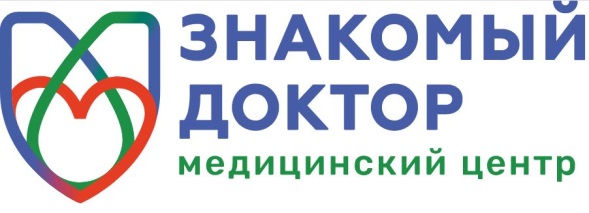 СБОРНИК АНКЕТ ПО СНУЗаполняется перед первичнымприёмом сомнологаПрепаратДоза и кратность приемаДлительность терапииЭффект1. Мелаксен3 мг перед сном1 месяцСлабый эффектСитуацияВероятность дремоты или засыпания (0-3)1. Чтение сидя в кресле в отсутствии других дел2. Просмотр телепередач сидя в кресле3. Сидя в общественном месте без проявления активности (кино, концерт)4. В качестве пассажира в машине при движении не менее 1 часа5. Во время отдыха после обеда в отсутствии других дел6. Сидя и разговаривая с кем-нибудь7. Находясь в тихой комнате после завтрака без потребления алкоголя8. За рулем автомобиля, остановившись на светофоре или в пробкеПроблема со сномНетЛегкаяУмереннаяТяжелаяОчень тяжелая1. Проблема с засыпанием012342. Проблема прерывистого сна012343. Проблема слишком раннего пробуждения01234Очень удовлетворенУдовлетворенОтносительно удовлетворенНе удовлетворенОчень неудовлетворен01234Совсем не заметныЧутьНемногоСильноОчень сильно заметны01234Совсем не беспокоятЧутьНемногоСильноОчень сильно беспокоют01234Совсем не мешаютЧутьНемногоСильноОчень сильно мешают01234Часть I (оценка уровня ТРЕВОГИ)Часть II (оценка уровня ДЕПРЕССИИ)1. Я испытываю напряжение, мне не по себе3 - всё время2 - часто1 - время от времени, иногда0 - совсем не испытываю2. Я испытываю страх, кажется, что что-то ужасное может вот-вот случиться3 - определённо это так, и страх очень велик2 - да, это так, но страх не очень велик1 - иногда, но это меня не беспокоит0 - совсем не испытываю3. Беспокойные мысли крутятся у меня в голове3 - постоянно2 - большую часть времени1 - время от времени и не так часто0 - только иногда4. Я легко могу присесть и расслабиться0 - определённо, это так1 - наверно, это так2 - лишь изредка, это так3 - совсем не могу5. Я испытываю внутреннее напряжение или дрожь0 - совсем не испытываю1 - иногда2 - часто3 - очень часто6. Я испытываю неусидчивость, мне постоянно нужно двигаться3 - определённо, это так2 - наверно, это так1 - лишь в некоторой степени, это так0 - совсем не испытываю7. У меня бывает внезапное чувство паники3 - очень часто2 - довольно часто1 - не так уж часто0 - совсем не бывает1. То, что раньше приносило мне большое удовольствие, и сейчас вызывает у меня то же чувство0 - определённо, это так1 - наверное, это так2 - лишь в очень малой степени, это так3 - это совсем не так2. Я способен рассмеяться и увидеть в том или ином событии смешное0 - определённо, это так1 - наверное, это так2 - лишь в очень малой степени, это так3 - совсем не способен3. Я испытываю бодрость3 - совсем не испытываю2 - очень редко1 - иногда0 - практически всё время4. Мне кажется, что я стал всё делать очень медленно3 - практически всё время2 - часто1 - иногда0 - совсем нет5. Я не слежу за своей внешностью3 - определённо, это так2 - я не уделяю этому столько времени, сколько нужно1 - может быть, я стал меньше уделять этому времени0 - я слежу за собой так же, как и раньше6. Я считаю, что мои дела (занятия, увлечения) могут принести мне чувство удовлетворения0 - точно так же, как и обычно1 - да, но не в той степени, как раньше2 - значительно меньше, чем обычно3 - совсем так не считаю7. Я могу получить удовольствие от хорошей книги, радио- или телепрограммы0 - часто1 - иногда2 - редко3 - очень редкоРезультат: 0-7 баллов – норма (отсутствие достоверно выраженных симптомов тревоги / депрессии), 8-10 – субклинически выраженная тревога / депрессия, ≥11 – клинически выраженная тревога / депрессияРезультат: 0-7 баллов – норма (отсутствие достоверно выраженных симптомов тревоги / депрессии), 8-10 – субклинически выраженная тревога / депрессия, ≥11 – клинически выраженная тревога / депрессия